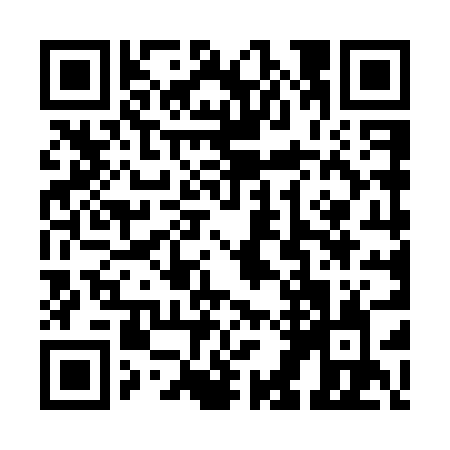 Prayer times for Constant Creek, Ontario, CanadaWed 1 May 2024 - Fri 31 May 2024High Latitude Method: Angle Based RulePrayer Calculation Method: Islamic Society of North AmericaAsar Calculation Method: HanafiPrayer times provided by https://www.salahtimes.comDateDayFajrSunriseDhuhrAsrMaghribIsha1Wed4:205:561:056:068:159:512Thu4:185:541:056:078:179:533Fri4:165:531:056:078:189:554Sat4:145:511:056:088:199:575Sun4:125:501:056:098:209:586Mon4:105:481:056:108:2210:007Tue4:085:471:056:108:2310:028Wed4:065:461:056:118:2410:049Thu4:045:441:046:128:2510:0610Fri4:035:431:046:138:2610:0711Sat4:015:421:046:138:2810:0912Sun3:595:411:046:148:2910:1113Mon3:575:391:046:158:3010:1314Tue3:555:381:046:158:3110:1515Wed3:545:371:046:168:3210:1616Thu3:525:361:046:178:3410:1817Fri3:505:351:046:178:3510:2018Sat3:485:341:056:188:3610:2219Sun3:475:331:056:198:3710:2320Mon3:455:321:056:198:3810:2521Tue3:445:311:056:208:3910:2722Wed3:425:301:056:218:4010:2823Thu3:415:291:056:218:4110:3024Fri3:395:281:056:228:4210:3225Sat3:385:271:056:228:4310:3326Sun3:365:271:056:238:4410:3527Mon3:355:261:056:248:4510:3628Tue3:345:251:056:248:4610:3829Wed3:335:251:066:258:4710:3930Thu3:315:241:066:258:4810:4131Fri3:305:231:066:268:4910:42